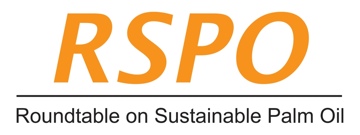 GA14 PROXY FORM 14th Annual General Assembly of RSPO Members 30 November 2017Bali, IndonesiaStep-by-step Guidelines:This form is only for Ordinary Members of RSPO who are eligible to vote.Confirm your selection from the 3 proxy options outlined with a cross (X) in the relevant box. Indicate your vote preference for each resolution in the table provided or bestow full discretion to your proxy to vote on your behalf with a cross (X) in the correct box.Please complete parts I to III in this form. Print out the completed form and sign it. Send your signed proxy form by fax (+603-2302 1542) or email at ga@rspo.org as soon as possible but no later than 28 November 2017, 1500 hours (GMT +8) to ensure that the required quorum for the general assembly is met.Fax or email the form to your appointed proxy and the Secretariat if you have selected option 1 – which is a proxy you have identified on your own. If you have selected proxy Option 2 (a Board of Governors member) or Option 3 (Chairperson), the RSPO Secretariat will directly inform the selected Board of Governor member or the Chairperson of their appointment as your proxy.A confirmation email will be sent to you once you have completed and submitted the proxy form.For any enquiries or clarification, please email ga@rspo.org or call +603 2302 1500.Who can be a proxy?Must be a RSPO Member.Can be from any membership type: Ordinary Member or Affiliate Member or Supply Chain Associate Member.Must be able to attend the General Assembly in person.Proxy does not have to be from the same membership/stakeholder category.PART I – ORGANIZATION DETAILS 
Please complete the form by TYPING into the grey boxes.PART II – PROXY OPTION If you are unable to attend the General Assembly, please confirm the appointment of your proxy with a cross (X) on ONE (1) of these three (3) options: OPTION 1: 		I choose to identify and appoint a proxy of my own As an Ordinary Member of the ROUNDTABLE ON SUSTAINABLE PALM OIL (RSPO) we hereby appoint:I shall fax/email to my proxy and the Secretariat this completed and signed form 	 OPTION 2: 		I choose to appoint a Board of Governor member as my proxy If you are unable to identify a proxy of your own, it is recommended that you appoint a Board of Governor member (not necessarily from the same membership/stakeholder category).  List of all Board of Governor members are available in Appendix I of this Proxy Form.Name of proxy/Name of Board of Governor Member (Please select only ONE):     OR  ** The RSPO Secretariat will email your completed and signed proxy form to the selected Board of Governor member OPTION 3:  		I choose to appoint the Chairperson of the General Assembly as my proxyIf you are unable to identify a proxy of your own or a Board of Governor member, it is recommended that the Chairperson of the General Assembly be appointed as your proxy. ** The RSPO Secretariat will email your completed and signed proxy form to the ChairpersonPART III – RESOLUTIONS FOR THE GENERAL ASSEMBLY  Please cross (X) one option from below: Option 1: 	I hereby confirm that my appointed proxy will submit my voting preference on the specific resolutions as indicated in the table below Option 2:	I hereby give full discretion to my appointed proxy to vote on my organization’s behalf If you have selected Option 1 above, please place a cross (X) on your votes in the tables below.In the case you do not cross (X) in any of the vote options below; it will be considered an abstention from voting. PART IV – ELECTION OF BOARD OF GOVERNORS SEATSPART V – SUBMISSION OF PROXY FORM (MANDATORY)Signature		:Authorized Person	:      Date			:      Send your signed proxy form by fax (+603-2302 1542) or email (ga@rspo.org ) as soon as possible but no later than 28 November 2017, 1500 hours (GMT+8) to enable the RSPO Secretariat to ensure that the required quorum for the general assembly is met.Fax or Email the form to your appointed proxy if you have selected option 1 – which is a proxy you have identified on your own.A confirmation email will be sent to you once you have completed and submitted the proxy form to ga@rspo.orgFor any enquiries or clarification, please email ga@rspo.org or call +603 2302 1500.APPENDIX 1RSPO Board of Governors 2017Closing date for submission of proxy is 28 November 2017, 1500 hours (GMT+8)Only completed forms will be acceptedRSPO will carry out an identification verification process of all proxy holders attending for and on behalf of a member during registration and collection of ballot papers at the General Assembly. Kindly note that a proxy holder must produce a national identification document or passport for verification purposes. RSPO may disallow the collection of ballot papers should the proxy holder fail to produce a relevant identification document.RSPO Membership number:Please obtain your membership number from http://www.rspo.org/members 
Key in your organization nameMembership Type:Ordinary MemberMembership Sector:Organization:Address:Country:Tel no/Fax no:       /       Full name:Position in the organization:Email address: Name of proxy:Organization:Email address: Agenda ItemDescriptionVoteVote4To confirm the minutes of the last General Assembly held on 10 November 2016 - by show of handshttp://www.rspo.org/ga/ga14/GA13DraftMinutes.pdf http://www.rspo.org/ga/ga14/GA13AttendanceList.pdfForAgainst5To receive and adopt the Treasurer’s Report and Financial Statements for the year ended 30 June 2017 of the RSPO.http://www.rspo.org/ga/ga14/Treasurers_report_2017.pdf http://www.rspo.org/ga/ga14/RSPO_Financial_Statements_30_Jun_2017.pdfForAgainstResolution DescriptionVoteVote6a To confirm the appointment of PricewaterhouseCoopers as the auditors of the RSPO for the financial year ending 30 June 2018.ForAgainst6bRelocation of the De Facto RSPO Executive Office to Jakarta, Indonesia http://www.rspo.org/ga/ga14/Resolutions/ResolutionGA14-6b.pdfForAgainst6cStrengthening the RSPO Executive Officehttp://www.rspo.org/ga/ga14/Resolutions/ResolutionGA14-6c.pdf ForAgainst6dGeneration of sustainability practices and fair trade for independent millshttp://www.rspo.org/ga/ga14/Resolutions/ResolutionGA14-6d.pdfForAgainst6eEnhancing credibility of the "Annual Communications of Progress"http://www.rspo.org/ga/ga14/Resolutions/ResolutionGA14-6e.pdf ForAgainst6fBalanced representation in the RSPO General Assembly voting process based on membership category http://www.rspo.org/ga/ga14/Resolutions/ResolutionGA14-6f.pdf ForAgainst6gOfficial recognition of IGC endorsed Indonesian RSPO grower member representatives within all RSPO forums, as formally representing the Indonesian Growers Caucus (IGC)http://www.rspo.org/ga/ga14/Resolutions/ResolutionGA14-6g.pdf ForAgainst6hRelocation of the RSPO Secretariat Office to Jakarta, Indonesia http://www.rspo.org/ga/ga14/Resolutions/ResolutionGA14-6h.pdf ForAgainst6iResolution to Amend The Statutes of the RSPO and the Code of Conduct for members to formalise the role of the Complaints and Appeals Panel http://www.rspo.org/ga/ga14/Resolutions/ResolutionGA14-6i.pdf ForAgainstElection ConstituentsVoteOil Palm Growers - Malaysia1MPOA is retiring and available for re-election. There will be no election and MPOA will serve another term as no other nominations have been received.Oil Palm Growers - Indonesia2PT Agro Harapan Lestari is retiring and is not available for re-election. One nomination was received for Golden Agri-Resources Ltd and they will assume the seat for a term as no other nominations have been receivedProcessors and/or Traders3IOI Loders Croklaan (IOI Group) is retiring and is not available for re-election. One nomination was received for Wilmar International Limited and they will assume the seat for a term as no other nominations have been received. Consumer Goods Manufacturers4Unilever is retiring and available for re-election. There will be no election and Unilever will serve another term as no other nominations have been received. Retailers5Marks & Spencer is retiring and available for re-election. There will be no election and Marks & Spencer will serve another term as no other nominations have been received.Banks and Investors6HSBC is retiring and available for re-election. There will be no election and HSBC will serve another term as no other nominations have been received.Environmental NGOs7World Resources Institute is retiring and is available for re-election. There will be no election and World Resources Institute will serve another term as no other nominations have been received.Social NGOs8Oxfam Novib is retiring and available for re-election. There will be no election and Oxfam Novib will serve another term as no other nominations have been received.NameMembership SectorPosition in RSPO Board CompanyEmailBiswaranjan SenConsumer Goods ManufacturersCo-ChairmanUnileverbiswaranjan.sen@unilever.comCherie TanConsumer Goods ManufacturersAlternate MemberUnilevercherie.tan@unilever.comDato' Carl Bek-NielsenOil Palm GrowersCo-ChairmanMPOAcbn@plantations.bizChew Jit SengOil Palm GrowersAlternate MemberMPOAJitseng.chew@genting.comElizabeth ClarkeEnvironmental NGOsSubstantive MemberWWFeclarke@wwf.sgDr Gan Lian TiongOil Palm GrowersSubstantive MemberPT Musim Masliantiong.gan@musimmas.comJose Roberto MontenegroOil Palm GrowersSubstantive MemberAgrocaribejmontenegro@agroamerica.comOlivier TichitOil Palm GrowersAlternate MemberSIPEF Grouportichit@sipef.comTim StephensonProcessors & TradersTreasurer AAKtim.stephenson@aak.comCaroline WesterikProcessors & TradersAlternate MemberAAKcaroline.westerik@aak.comDato' Haji Ab Ghani Mohd Ali Oil Palm GrowersSubstantive MemberFELDAghani.ma@felda.net.myIzham MustaffaOil Palm GrowersAlternate MemberFELDAizham.m@felda.net.myJonathan HorrellConsumer Goods ManufacturersSubstantive MemberMondelez Internationaljhorrell@mdlz.comKarimah HuddaConsumer Goods ManufacturersAlternate MemberMondelez Internationalkarimah.hudda@mdlz.comFiona WheatleyRetailersSubstantive MemberMarks and Spencerfiona.wheatley@marks-and-spencer.comDr. Belinda HowellRetailersSubstantive MemberRetailers’ Palm Oil Groupbelinda.howell@rpog.orgHugo ByrnesRetailersAlternate MemberRoyal Aholdhugo.byrnes@ahold.comBen VreeburgProcessors & TradersSubstantive MemberIOI Loders Croklaan (IOI Group)ben.vreeburg@ioiloders.comSurina IsmailProcessors & TradersAlternate MemberIOI Corporation Bhdsurina@ioigroup.comGeraldine LimBank & InvestorsSubstantive MemberRabobankgeraldine.lim@rabobank.comIan HayBank & InvestorsSubstantive MemberHSBCianhay@hsbc.com.hkJohan VerburgSocial NGOsSubstantive MemberOxfam Internationaljohan.verburg@oxfamnovib.nlTaufiqul MujibSocial NGOsAlternate MemberOxfam Indonesiatmujib@oxfam.org.ukPaul WolvekampSocial NGOsSubstantive MemberBoth ENDSpw@bothends.orgDaryll DelgadoSocial NGOsAlternate MemberVerite Asiaddelgado@verite.orgAnne RosenbargerEnvironmental NGOsSubstantive MemberWorld Resources Institutearosenbarger@wri.orgIzabela DelabreEnvironmental NGOsAlternate MemberZSLizabela.delabre@zsl.org